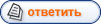 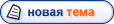 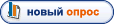 Модератор форума: Саня, doc_by, Геннадий_ВВС СГВ » ВОЕННОПЛЕННЫЕ - ШТАЛАГИ, ОФЛАГИ, КОНЦЛАГЕРЯ » СВОБОДНЫЕ ИССЛЕДОВАНИЯ НА ТЕМЫ ПЛЕНА »   ВЕРИТЬ  НЕЛЬЗЯ СОМНЕВАТЬСЯ (Советские военнопленные во Владимире-Волынском)Начало формыКонец формы ВЕРИТЬ   НЕЛЬЗЯ  СОМНЕВАТЬСЯ ВЕРИТЬ   НЕЛЬЗЯ  СОМНЕВАТЬСЯНачало формыКонец формы